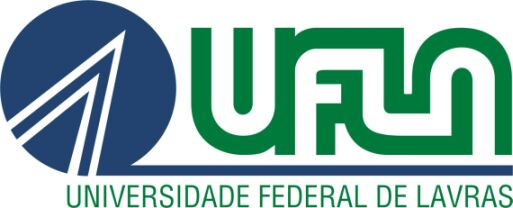 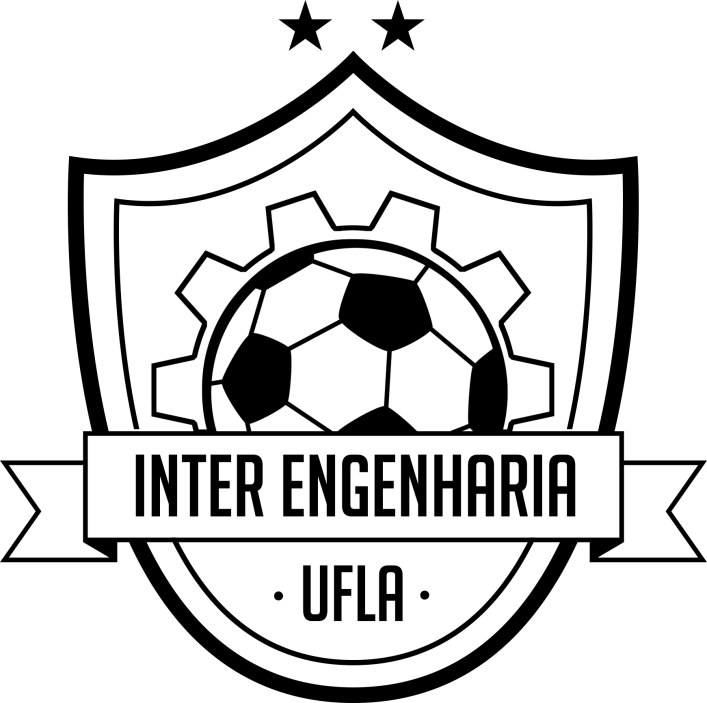 REGULAMENTOII Inter Engenharia – FutsalRealização: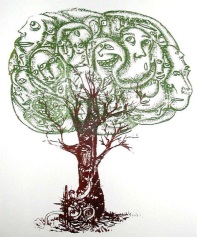 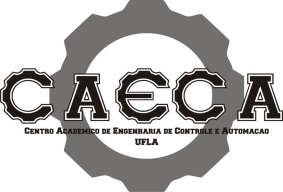 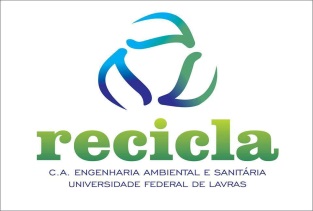 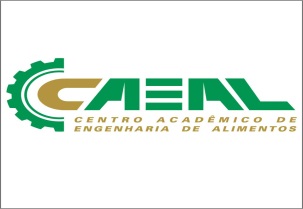 Apoio: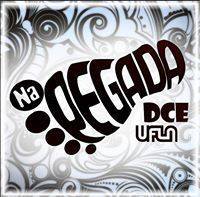 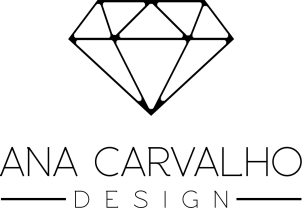 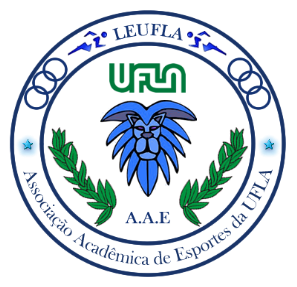 II INTER ENGENHARIA – 2014/2FUTSALI - Das FinalidadesArt.1º - Tem como finalidades:- Promover a interação dos alunos dos cursos de engenharia da UFLA;- Incentivar e promover a prática desportiva;- Promover a saúde, diversão e alegria dos discentes;- Contribuir para uma sociedade mais justa e participativa.
II - Dos Participantes
Art. 2º - Só poderão participar os alunos devidamente inscritos na competição.Art. 3º - Em cada equipe só poderão ser inscritos jogadores de até três períodos diferentes de um mesmo curso.	-Poderá ser inscrito um goleiro de qualquer curso e/ou período da UFLA por equipe.	- Em casos particulares:- para efeito de formação das equipes, a pós-graduação será considerada como um único período da sua respectiva engenharia.- a ABI será considerada um único curso.- Poderá ser convidada uma pessoa para a coordenação técnica da equipe, não sendo necessária sua inscrição.Art. 4º - Será obrigatório que as equipes estejam uniformizadas (camisa numerada). 	-A equipe que não estiver devidamente uniformizada não poderá jogar.	- A organização oferecerá uma opção de camisa (por um preço melhor que o de mercado) para as equipes que ainda não possuírem uniforme.- A camisa do goleiro deverá ser de cor diferente da camisa dos demais jogadores.- Em caso de uniformes parecidos, a organização emprestará coletes.Art. 5º - Será rigorosamente cobrada a apresentação da carteirinha da UFLA de cada jogador antes de cada jogo. No caso de calouros ou perda de carteirinha, deverá apresentar o atestado de matrícula, juntamente com um documento com foto. Caso não seja apresentado os documentos indicados o atleta não poderá permanecer na quadra.III - Das Inscrições
Art. 6º - Deverão ser inscritos no mínimo cinco e no máximo dez alunos por equipe.
Art. 7º - Será cobrada uma taxa no valor de R$ 100,00 por equipe. Só será efetivada a inscrição após o pagamento do seu valor integral, junto com a entrega da ficha devidamente preenchida.
Art. 8º - O período de inscrição vai de 25/08/2014 a 04/09/2014. As inscrições serão feitas na barraca do evento, na cantina central.	- O sorteio dos grupos acontecerá no dia 05/09/2014 (sexta-feira, dia seguinte ao término das inscrições) às 11:40 horas, no mesmo local das inscrições. Recomenda-se o comparecimento de pelo menos um integrante de cada equipe.IV – Do CampeonatoArt. 9º - Forma de disputa: -No caso de 16 equipes (sempre em jogo único):1ª fase - Fase de Grupos: quatro grupos com quatro equipes cada, onde todos jogam contra todos dentro do seu próprio grupo. Os dois primeiros colocados de cada grupo passam para as quartas de finais.2ª fase: - Quartas de finais: - os confrontos serão definidos pelo seguinte critério: 	 	- Melhor primeiro contra o pior segundo e assim por diante. 	 - Semifinais: definidas pelo chaveamento.		 - Finais: final e disputa do 3º lugar.- O regulamento do futsal será o atual, dando ênfase para a regra de devolução de bola para o goleiro.- Cada jogo só poderá acontecer com, um mínimo de cinco jogadores em cada equipe.- Dois juízes apitarão os jogos, e haverá um mesário com a súmula do jogo.- Obs: O modelo do campeonato só será alterado se o número de equipes inscritas for inferior a 16, sendo este o número máximo de equipes. Art. 10º - Cada partida terá dois tempos com duração de 25 minutos corridos. Também será permitida uma parada técnica de 1 minuto por tempo, para cada equipe.- Os jogos terão tolerância de no máximo 10 minutos para seu início, a equipe que não se apresentar com o número mínimo de jogadores, automaticamente perderá por WO.- Nas fases de mata-mata, caso persista o empate durante o tempo normal, a vitória será decidida pela disputa de pênaltis, sendo cobrado por três jogadores de cada equipe de forma alternada. Caso persista o empate, serão feitas cobranças alternadas pelo restante da equipe até que haja um vencedor.Art.11º- A pontuação será atribuída da seguinte forma: 3 pontos para vitória, 1 ponto para empate e 0 para derrota.	- Em caso de WO, o time que não comparecer será penalizado com 0 pontos e -3 gols em seu saldo. O time que comparecer receberá 3 pontos e 3 gols de saldo.- Critérios de desempate:	- Em caso de duas equipes ou mais terminarem a primeira fase com a mesma pontuação, serão adotados os seguintes critérios de desempate:§ 1º número de pontos;§ 2º saldo de gols;§ 3º confronto direto;§ 4º maior número de vitórias;§ 5º maior número de gols marcados;§ 6º sorteio;V - Das IndisciplinasArt.12º - Se alguma equipe estiver irregular, será desclassificada do campeonato.Art.13º - Os cartões amarelos serão acumulativos durante todo o campeonato. Após três amarelos, o jogador terá um jogo de suspensão. Em caso de expulsão direta ou indireta (dois cartões amarelos), o jogador cumprirá também um jogo de suspensão.   - A não suspensão dos jogadores poderá ser negociada entre os times que estiverem apenas na Final e na disputa do 3º lugar.Art.14º - Somente poderão ficar dentro da quadra durante os jogos, os jogadores devidamente inscritos, e que estiverem devidamente fardados (com o uniforme da sua equipe, ou colete fornecido pela organização) e um técnico.	- Caso tenho um jogador expulso, este deverá ficar fora da quadra até o final do jogo.
VI – Das Datas, Horários e Locais
Art. 15º - As datas, horários e locais de cada jogo serão pré-definidas pela comissão organizadora, e serão postadas regularmente na página do campeonato no Facebook.Art. 16º - Todos os jogos acontecerão aos domingos (intercalados), das 17 as 22 horas.Art.17º - As alterações* nas datas, horários ou local serão feitas apenas em caso de falta da dupla de arbitragem, ou ainda em alguma eventualidade extrema averiguada pela organização.	- Na falta de um dos árbitros o jogo só acontecerá se os capitães das duas equipes estiverem de acordo.	*Jogos remarcados acontecerão em um dia e horário combinado.VII – PremiaçãoArt. 18º – A premiação será feita da seguinte forma:- 1º lugar: churrasco para 10 pessoas + duas caixas de cerveja + medalhas + troféu;- 2º lugar: duas caixas de cerveja + medalhas;- 3º lugar: uma caixa de cerveja + medalhas;- Artilheiro: troféu;- Goleiro menos vazado*: troféu;*Critério para eleger o goleiro menos vazado:	- O goleiro terá que participar de 5 jogos, no mínimo;	- Só entram na contagem os jogos em que o goleiro não for substituído;	- Gols em disputas de pênaltis não serão computados (válido também para a artilharia);	- O goleiro com a maior média* será o vencedor.		*Média: número de jogos disputados, dividido pelo número de gols sofridos;VIII – Disposições Transitórias
Art. 19º - Todos os casos omissos a este regulamento serão resolvidos pela comissão organizadora.Obs: Anexos, atualizações e informações serão divulgadas na página (Facebook) do campeonato: Inter Engenharia - Futsal